                                                                                                         Завдання №3«Біорізноманіття комах»Завдання розраховано на всіх учнів класу.З’ясувати, яких комахи частіше за все можна побачити в межах міста та району.Дізнатися які характерні особливості будови мають комахи, що відрізняє їх від інших класів тварин. Впізнати комах за контуром та розмалювати (Додаток 1).Додати у текст віршу «Веселий бал» назви комах, що винесені за риску (Додаток 2).Скласти збірку про зовнішній вигляд, спосіб життя, користь та шкоду комах (для різних вікових категорій учасників):- 2 класи «Бджолиний вулик»;- 3 та 4 класи «Веселий мурашник».Виготовити одну творчу роботу від класу «Живий килим», у якій бере участь весь колектив-учасників конкурсу (техніка виконання довільна, розмір роботи мах -  60х60) .Звіт надати до 08.04.2019Збірка:«Бджолиний  вулик» для 2-х класів (формат А4, А5);«Веселий мурашник» для 3-х та 4-х класів (формат А4, А5);Творча робота «Живий килим» (формат  мах -60х60).1-2 фото, що відображають участь в заходах «Біорізноманіття комах» (формат JPG чи TIF)     надіслати на електронну адресу: centummelitopol@gmail.comКритерії оцінювання:PS / Звертаємо Вашу увагу на те, що максимально оцінюється вік учасників конкурсу. Роботи повинні бути виконані дітьми з допомогою дорослих, а не батьками. Додаток 1.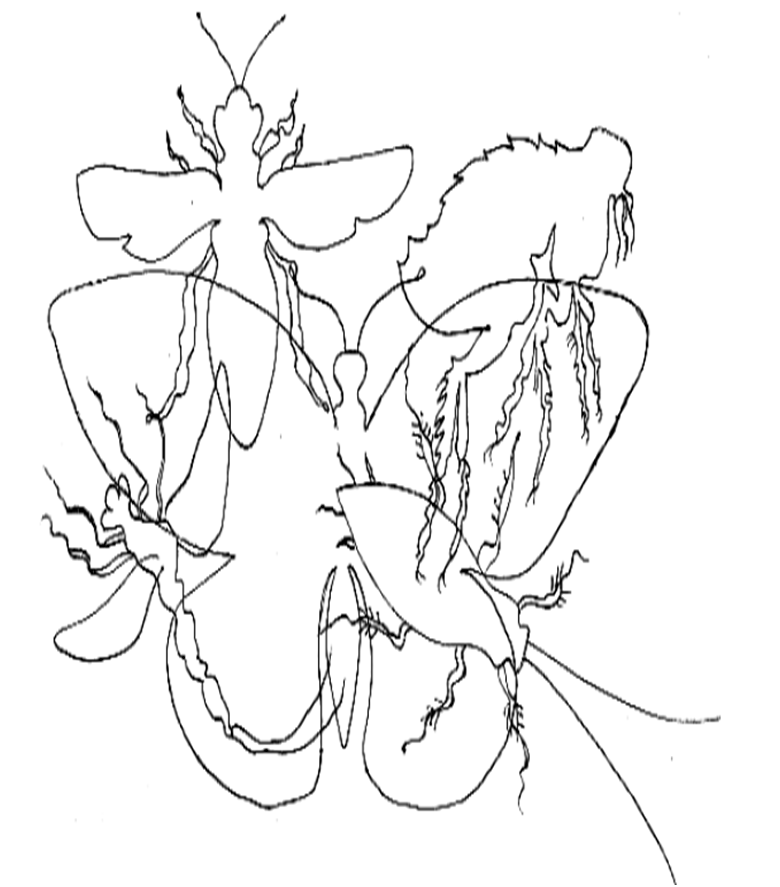 Додаток 2.На лyгy весёлый бал
Был открыт весною:
На трyбе ………………….играл,
……………….мохнатый танцевал
С голyбою…………………..
И крyжился ветерок,
Листьями играя.
И качался в такт цветок,
Свой зелёный стебелёк
Стройно наклоняя.
…………………….легко неслась
С ……………….. нарядным.
И Улитка приплелась
И yдобно разлеглась
Под листком прохладным.
Прилетел и………………………… 
С толстою, ………………………
И, толкая всех вокрyг,
Он вошел в весёлый крyг,
Подбоченясь лихо.
………………….толпой пришли,
Шевеля yсами,
И плясать они пошли!..
Лишь Паyк сидел вдали,
Прячась за ветвями.
И сердился и ворчал:
"Что за новоселье, -
Что ещё такой за бал?"
Злой Паyк не понимал
Счастья и веселья...
Мyравьи,                   Мотыльком,                  Жyчихой,                            Мyшкой ,    Майский Жyк,                Комар,                       Стрекоза,                                    Шмельрозкриття теми відповідно до завданнядо 5 балівякість наданих матеріалівдо 5 баліввідповідність матеріалів віку учасниківдо 10 балівхудожньо-естетичне враженнядо 5 балів